Remote Learning                Year: 5               Week beginning: 14.06.21  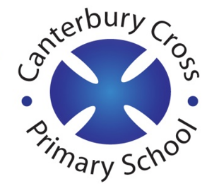 Email address to return completed work to: 5H: remotelearning5H@cantcros.bham.sch.uk 5Q: remotelearning5Q@cantcros.bham.sch.uk Day 1:Subject:Day 1:Literacy To practise using simple past, present and future tensehttps://classroom.thenational.academy/lessons/to-practise-using-simple-past-present-and-future-tense-c5hp2cDay 1:MathsApplying mental calculation strategies to adding and subtracting decimalshttps://classroom.thenational.academy/lessons/applying-mental-calculation-strategies-to-adding-and-subtracting-decimals-cgr3ce Day 1:ScienceHow do lifecycles compare across the animal kingdom?https://classroom.thenational.academy/lessons/how-do-lifecycles-compare-across-the-animal-kingdom-6wv32rDay 1:PE linkAmong us workout!https://www.youtube.com/watch?v=vA17znSD_hcDay 2:Subject:Day 2:Literacy To edit a newspaper reporthttps://classroom.thenational.academy/lessons/to-edit-a-newspaper-report-cdjkgt Day 2:MathsSolving problems with decimals using addition and subtraction https://classroom.thenational.academy/lessons/solving-problems-with-decimals-using-addition-and-subtraction-6gu6ad Day 2:ArtResearch a contemporary graphic artist and gather ideas https://classroom.thenational.academy/lessons/research-a-contemporary-graphic-artist-and-gather-ideas-c8w32rDay 2:PE linkYoga it out today.https://www.youtube.com/watch?v=X655B4ISakgDay 3:Subject:Day 3:Literacy To develop a rich understanding of words associated with feeling surprisedhttps://classroom.thenational.academy/lessons/to-develop-a-rich-understanding-of-words-associated-with-feeling-surprised-c5jp4r Day 3:MathsDeriving Decimal Multiplication Facts https://classroom.thenational.academy/lessons/deriving-decimal-multiplication-facts-cgtk8t Day 3:REWho is the Dalai Lama? https://classroom.thenational.academy/lessons/who-is-the-dalai-lama-74vkarDay 3:PE linkMinions work out.https://www.youtube.com/watch?v=QphRMalB_LMDay 4:Subject:Day 4:Literacy To plan the quotes paragraph of a newspaper reporthttps://classroom.thenational.academy/lessons/to-plan-the-quotes-paragraph-of-a-newspaper-report-64u3cd Day 4:MathsMultiplying decimals by a whole number https://classroom.thenational.academy/lessons/multiplying-decimals-by-a-whole-number-6xjkcr Day 4:HistoryLearn about Maya art.  Download and read through the PowerPoint. Then create a fact file about what you learnt.https://www.twinkl.co.uk/go/sign-in       Add the code AW4197 to access the learning.Day 4:PE linkCan you keep up?https://www.youtube.com/watch?v=gmohgMYIieQDay 5:Subject:Day 5:Literacy To practise and apply knowledge of homophones, including testhttps://classroom.thenational.academy/lessons/to-practise-and-apply-knowledge-of-homophones-including-test-ccv3ac Day 5:MathsMultiplying decimals using a formal written method (short multiplication)https://classroom.thenational.academy/lessons/multiplying-decimals-using-a-formal-written-method-short-multiplication-cth34d Day 5:PSHECool down cornerhttps://classroom.thenational.academy/lessons/cool-down-corner-6hjkaeDay 5:PE linkKeep up with Joe Wickshttps://www.youtube.com/watch?v=p8uBfGUEk5c